Name ______________________________ 	                                     Date ____________Lesson #1 – Integers and Absolute ValueDo Now: 1) The elevations, in feet, of three cities are marked on the number line shown on the right.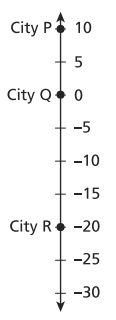 The point 0 on the number line represents sea level.  Which statement must be true?City P and City Q are above sea level.City Q and City R are below sea level.City P is above sea level and City Q is below sea level.City P is above sea level and City R is below sea level.2) What is the value of the expression below?                        2[3(42 + 1)] – 231561109448Directions:  With you table partner, come up with as many words as you can to represent positive and negative integers.Directions:  Express each statement as an integer.  Directions:  Find the value of the following problems. Show your work.Directions:   Complete the statement using <, >, or =.Positive IntegersNegative IntegersI spent $7.    2) My skateboard ramp rises 5 feet.3) I lost a 5 dollar bill.                                 4) I had a fever.  My temperature was 4o above normal.5) I received $10 for my birthday.6) I awoke two hours before dawn.7) I swam 500 feet below sea level.8) I made a profit of $50.9) I made a withdrawal of $75.10) The temperature dropped 12 degrees.11) I made a deposit of $25.12) The elevator descended 4 floors.⃒ 14 ⃒ ⃒ - 5 ⃒ ⃒ 20 – 10 ⃒ ⃒ 6 + 10 ⃒Compare 1 and ⃒ ⎻ 4 ⃒.Compare 1 and ⃒ ⎻ 4 ⃒.  ⃒ ⎻ 2 ⃒   __________   ⎻ 1  ⎻ 7   __________   ⃒ 6 ⃒  ⃒ 10 ⃒   __________   11   9   __________   ⃒ ⎻ 9 ⃒  __________    __________   Is the freezing point of airplane fuel or candle wax closer to the freezing point of water (0o)?         Explain your reasoning.Is the freezing point of airplane fuel or candle wax closer to the freezing point of water (0o)?         Explain your reasoning.